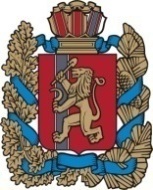 Благовещенский сельский Совет депутатовИрбейского района Красноярского края РЕШЕНИЕ11.11.2021г                               с. Благовещенка                                             № 22О внесении изменений в решение Благовещенского Совета депутатов Ирбейского района Красноярского края от 28.02.2013 №3 «О правилах землепользования и застройки Благовещенского сельсовета».        В соответствии со статьей 33 Градостроительного кодекса Российской Федерации (в редакции Федерального закона от 30.04.2021 «119-ФЗ «О внесении изменений в отдельные законодательные акты Российской Федерации»  руководствуясь Уставом Благовещенского сельсовета Ирбейского района Красноярского края Благовещенский сельский Совет депутатов  Ирбейского района Красноярского края РЕШИЛ:         1.Внести следующие изменения в решение Благовещенского Совета депутатов Ирбейского района Красноярского края от 28.02.2013 №3 «О правилах землепользования и застройки Благовещенского сельсовета».      1.1 В статье 4 «Порядок внесения изменений в Правила»а) пункт 2 дополнить подпунктом:        - обнаружение мест захоронений погибших при защите Отечества, расположенных в границах муниципальных образований б) пункт 3 дополнить подпунктом    -   органами местного самоуправления в случаях обнаружения мест захоронений погибших при защите Отечества, расположенных в границах муниципальных образований;    в) дополнить пунктом 6 следующего содержания:Внесение изменений в правила землепользования и застройки в связи с обнаружением мест захоронений, погибших при защите Отечества, расположенных в границах муниципальных образований, осуществляется в течении шести месяцев с даты обнаружения таких мест, при этом проведение общественных обсуждений или публичных слушаний не требуется.                    2.Исполнение настоящего Решения возложить на главу Благовещенского сельсовета Гуменко Д.Л.       3.Настоящее решение вступает в силу в день, следующий за днем его  опубликования  в печатном издании «Вестник Благовещенского сельсовета» но не ранее 1 января 2022 года.Председатель совета депутатов                                 Н.И.БоброваГлава  сельсовета                                                       Д.Л.Гуменко